BENVINGUTS/DES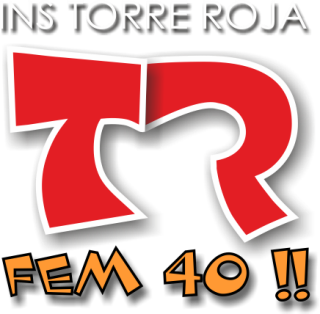 1.	EL NOSTRE PROJECTE EDUCATIU	22.	DADES DEL CENTRE	22.1.	ORGANIGRAMA DE L’EQUIP DIRECTIU	33.	HORARI	33.1.	HORARI ESO, PFI, BATXILLERAT i CICLES FORMATIUS	33.2.	TORN DE CICLES FORMATIUS	44. BATXILLERAT	45. CICLES FORMATIUS	46. PFI (PROGRAMA DE FORMACIÓ I INSERCIÓ) DE PINTURA	57. INFRAESTRUCTURA I SERVEIS	57.1. Biblioteca-espai obert “Paulo Freire”	57.2. Recursos informàtics	57.3. Pati	67.4. Espais específics	68. PARTICIPACIÓ	68.1.Consell Escolar	68.2. Comissió de Convivència	68.3. Celebració de diades assenyalades	68.4. Accions de solidaritat	68.5.  L'AFA Torre-roja	69. ACTIVITATS EXTRAESCOLARS I COMPLEMENTÀRIES	710. CONTROL DE FALTES DE L’ALUMNAT I  LA CONVIVÈNCIA	7EL NOSTRE PROJECTE EDUCATIUEl projecte educatiu de l’institut Torre Roja marca els criteris generals en què basem la nostra tasca educadora i formadora. Així, entenem la formació integral de l’alumnat dins d’un procés formatiu global i com una feina col·lectiva.L’acciótutorial -a tots els nivells- és la peça fonamental, basada en la indispensable col·laboració de la família amb l’equip de professionals del centre. L’oferta educativa és flexible i es basa en un model d’ensenyament integrador, que adapta les seves necessitats i metodologies a les característiques individuals de l’alumnat. Aquest procés formatiu es du a terme en el marc de les competències professionals del personal adscrit al centre.L’alumnat és el primer responsable del seu procés formatiu i, subsidiàriament la família.El centre possibilita un correcte aprenentatge del català, del castellà, de l’anglès i del francès ben entès que el català és la llengua vehicular.El centre fomenta els valors, normes i actituds que caracteritzen una societat plural, democràtica i solidària.El professorat treballa en equips docents de nivell i per  departaments didàctics.La comunitat escolar la conformen l’alumnat, les famílies, els professionals docents i els professionals d’administració i serveis (PAS). Tots aquests sectors tenen la seva representació en el Consell Escolar.DADES DEL CENTREORGANIGRAMA DE L’EQUIP DIRECTIUHORARIHORARI ESO, PFI, BATXILLERAT i CICLES FORMATIUSTORN DE CICLES FORMATIUS4. BATXILLERATLa finalitat del batxillerat és proporcionar als alumnes una educació i formació integral, intel·lectual i humana, així com els coneixements i habilitats que els permetin desenvolupar les seves funcions socials amb responsabilitat i competència.De la mateixa manera,  els capacitarà per accedir a la formació professional de grau superior i als estudis universitaris.Al nostre centre es poden estudiar les dues modalitats de batxillerat :Ciències (i ciències de la Salut) i TecnologiaHumanitats i Ciències Socials** Oferim l’optativa d’estada a l’empresa (amb pràctiques)5. CICLES FORMATIUSEl nostre institut és per tradició un centre referencial de FP de la zona formada per Castelldefels, Gavà, Begues, Sant Climent i el Prat de Llobregat.Gaudim de més de 40 anys d’experiència dedicats a la formació de joves en l’àmbit de la formació professional,  donant una formació de qualitat d’acord amb les necessitats del món laboral.S’hi poden realitzar tant estudis de grau mitjà com de grau superior, oferint per tant una continuïtat al nostre alumnat a partir de 16 anys.El nostre centre té atorgades quatre famílies professionals:  Administració i Gestió, Comerç i Màrqueting, Informàtica, Serveis Socioculturals i a la Comunitat.A la família d’informàtica impartim el Cicle de Grau Mitjà de “Sistemes microinformàtics i xarxes”Dins de la Família Comerç  impartim el Cicle de Grau Mitjà “Activitats Comercials” i el Cicle formatiu de Grau Superior “Gestió de Vendes i Espais Comercials”.Dins de la família d’Administració i Gestió impartim el Cicle de Grau Mitjà “Gestió Administrativa”.Dins la família de Serveis Socioculturals i a la Comunitat, impartim el CFGM “ Atenció a les persones en situació de dependència”.Els cicles tenen una durada de dos anys.Els cicles d’activitats comercials ofereixen formació en modalitat DUAL, la qual permet una elevada formació pràctica a l’empresa (1000 hores aproximadament) amb remuneració econòmica i elevada inserció laboral al finalitzar el cicle.6. PFI (PROGRAMA DE FORMACIÓ I INSERCIÓ) DE PINTURAAquest curs va adreçat als alumnes que no van obtenir el graduat en ESO. És d’un any de durada i es pot completar amb un/s mòdul/s que es realitzen a l’escola d’adults per a obtenir el graduat en ESO. També pot donar accés als CFGM (cicles formatius de grau mitjà) amb una nota alta, o la possibilitat de presentar-se a la prova d’accés a cicles de grau mitjà.7. INFRAESTRUCTURA I SERVEIS7.1. Biblioteca-espai obert “Paulo Freire”La biblioteca i l'espai annex obert disposen d’un servei de préstec obert a tots els alumnes de l’institut, amb un professor responsable del seu funcionament. La biblioteca està oberta a les hores d’esbarjo per permetre tant aquest servei, com l’ús de l’espai per acabar els deures o repassar per alguna prova oral o escrita.7.2. Recursos informàticsL’institut disposa de fibra òptica per poder treballar amb els recursos digitals. L’institut compte amb diverses aules d’ordinadors, a més d’aules específiques per a desenvolupar el CFGM d’Informàtica.Moltes de les aules ordinàries estan equipades amb ordinador, pantalla o pissarra digital, canó i equip de so.7.3. PatiEls alumnes d’ESO disposen de dos patis exclusius (pistes i espai del garrofer) per al seu ús a l’hora de l’esbarjo, els alumnes de post-obligatòria poden sortit del recinte del centre. També està oberta la biblioteca i l'espai annex obert.7.4. Espais específicsL’institut disposa d’aules específiques per a l’estudi d’idiomes, aula de música, tallers de tecnologia, sala d’audiovisuals, laboratoris de ciències, aules de dibuix tècnic i artístic, gimnàs,pistes esportives i espais municipals (camps de futbol i pistes atletisme).  A més, la situació privilegiada al costat del parc de la Torre-roja, i molt a prop de la muntanya de Sant Ramon, permet que l’àrea d’Educació Física pugui oferir activitats complementàries com ara, la utilització del parc com espai proper al centre i una pujada a Sant Ramon en cada trimestre.8. PARTICIPACIÓ8.1.Consell EscolarA l’òrgan gestor del centre hi participen directament representants dels pares, alumnes, PAS, Ajuntament. És l’instrument fonamental de participació de tots els estaments de l’institut en la presa de decisions que afecten la comunitat educativa. Les decisions que afecten la vida del centre, com els pressupostos, les activitats extraescolars, les sortides, etc.8.2. Comissió de ConvivènciaAquesta comissió està formada pel director (que n'és el president), els caps d’estudis iles coordinadores d'ESO. S’encarrega d’estudiar les accions necessàries per tal d'analitzar i sancionar, si s'escau, aquells fets i/o conductes que van en contra de la convivència del centre.8.3. Celebració de diades assenyaladesEl nostre institut celebra festes tradicionals importants com són el Nadal i Sant Jordi. A més a més, dediquem diverses jornades a  activitats pròpies que han arrelat molt al nostre centre, com són El cros de nadal i les festes de graduació d’ESO, FP i Batxillerat.8.4. Accions de solidaritatJa fa uns anys que s’ha instaurat al centre el costum de promoure la participació en campanyes de solidaritat amb causes humanitàries. Els protagonistes d’aquestes accions són, cada vegada més, els estudiants, els quals, amb el suport del professorat, aconsegueixen involucrar-hi tota la comunitat educativa.8.5.  L'AFA Torre-rojaL’Associació de Famílies d’Alumnes és molt important per a la vida del centre. Gestiona l’adquisició de llibres i participa en actes i accions cohesionadores de tots els sectors de l’institut. La col·laboració dels pares, mares i tutors legals en aquesta associació és primordial per facilitar la tasca educadora tant de famílies com de professorat. 9. ACTIVITATS EXTRAESCOLARS I COMPLEMENTÀRIESCom a activitats extraescolars el nostre centre ofereix:Viatge de final de l’ESO i del batxillerat.Intercanvis europeus per l’aprenentatge d’idiomes.Reforços escolars (1r i 2n de l'ESO)Estudi Assistit (amb suport municipal)Activitats esportives extraescolars.Musical final de curs.Jornades culturals i esportives.També es fan sortides pedagògiques que tenen com a objectiu completar o ampliar determinades matèries.10. CONTROL DE FALTES DE L’ALUMNAT I  LA CONVIVÈNCIALa nostra experiència ens ha demostrat que uns dels principals factors que influeixen en el fracàs escolar són l’absentisme i les conductes contràries a les normes de convivència. És per això que evitar aquests comportaments és un objectiu molt important per a nosaltres i les famílies.El control de les faltes d’assistència que duem a terme a l'institut Torre Roja té com a objectiu prevenir l’absentisme escolar. Hi ha un control de totes les absències que es produeixen a les classes, tant d’ESO com de batxillerat i cicles, que els pares i mares han de justificar.Als estudis postobligatoris les faltes d’assistència no justificades tenen repercussions a l’avaluació contínua.L’escolaritat és obligatòria fins als setze anys; i per aquest motiu  cada dia a primera hora, quan un alumne falta a classe comuniquem l’absència. El control d’assistència es realitza de forma electrònica, i es comunica als pares/mares les faltes a través d’una plataforma.Per tal de mantenir un clima de respecte entre tots els membres de la comunitat educativa, disposem d'un projecte de mediació entre iguals. També creiem que qualsevol mesura o sanció lleu ha de ser reparadora i educativa per la qual cosa, procurem que els conflictes es resolguin fent venir l’alumne en hores no lectives a fer treball acadèmic o feina cívica (serveis a la comunitat).INS TORRE ROJA(08031228)INS TORRE ROJA(08031228) INS TORRE ROJA (previsió 2019-20) INS TORRE ROJA (previsió 2019-20) INS TORRE ROJA (previsió 2019-20) INS TORRE ROJA (previsió 2019-20) INS TORRE ROJA (previsió 2019-20)INS TORRE ROJA(08031228)INS TORRE ROJA(08031228)Barris: Campreciós i Torre-rojaLocalitat: ViladecansBarris: Campreciós i Torre-rojaLocalitat: ViladecansBarris: Campreciós i Torre-rojaLocalitat: ViladecansBarris: Campreciós i Torre-rojaLocalitat: ViladecansBarris: Campreciós i Torre-rojaLocalitat: ViladecansINS TORRE ROJA(08031228)INS TORRE ROJA(08031228)  Ubicació: Parc de la Torre Roja  Ubicació: Parc de la Torre Roja  Ubicació: Parc de la Torre Roja  Ubicació: Parc de la Torre Roja  Ubicació: Parc de la Torre RojaEstudis ques’imparteixeni nombre degrups           ESO20             Grups per nivell             Grups per nivell             Grups per nivell             Grups per nivellEstudis ques’imparteixeni nombre degrups           ESO201r2n3r4tEstudis ques’imparteixeni nombre degrups           ESO204446Estudis ques’imparteixeni nombre degrups     BATXILLERAT41r1r2n2nEstudis ques’imparteixeni nombre degrups     BATXILLERAT42222Estudis ques’imparteixeni nombre degrups CICLES FORMATIUS11CFGMCFGMCFGSCFGSEstudis ques’imparteixeni nombre degrups CICLES FORMATIUS11101022PFI (aux. Pintura)11111Nombre de professoratNombre de professorat85 (aprox.)85 (aprox.)85 (aprox.)85 (aprox.)85 (aprox.)ESO,PFIi BATX(matí)HoresHorariESO,PFIi BATX(matí)308:00 – 14:30CFGM(matí)27-308:00 – 14:30CFGM iCFGS(tarda)24 a 28 hDl a dj: 15 a 21 hDv: 15 a 18:45 hF.P.CicleCursCFGMGestió Administrativa1r (matí)CFGMGestió Administrativa2n (tarda)CFGMActivitats comercials1r(matí)CFGMActivitats comercials2n (tarda)CFGMSistemes microinformàtics i xarxes1r i 2n (matí)CFGMSistemes microinformàtics i xarxes1r i 2n(tarda) CFGMAtenció a les persones en situació de dependència1r(matí)CFGMAtenció a les persones en situació de dependència2n(tarda)CFGSGestió de vendes i espaisComercials1r (tarda)CFGSGestió de vendes i espaisComercials2n (tarda)